ПРОЄКТ                                     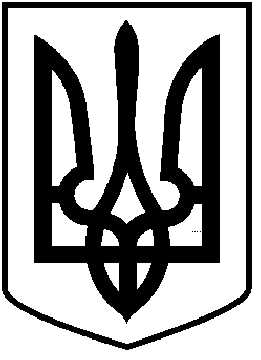 ЧОРТКІВСЬКА  МІСЬКА  РАДАСІМДЕСЯТ ВОСЬМА СЕСІЯ ВОСЬМОГО СКЛИКАННЯРІШЕННЯ	 03 жовтня 2023 року                                                                                          № м. ЧортківПро надання дозволу Чортківській міській раді на розроблення технічної документації із землеустрою щодо об’єднання земельних ділянок комунальної власності, розташованих за межами населеного пункту села Біла Чортківського району Тернопільської областіЗ метою здійснення заходів із землеустрою, раціональної організації території та ефективного використання земель комунальної власності, план об’єднання земельних ділянок, розроблену ФОП Курбецьким С.М., розглянувши висновок депутатської комісії міської ради з питань містобудування, земельних відносин та екології, відповідно до статей 12, 79-1, 83, 122 Земельного кодексу України, статті 56 Закону України «Про землеустрій», статті 27 Закону України «Про Державний земельний кадастр», керуючись пунктом 34 частини 1 статті 26, статтею 59 Закону України «Про місцеве самоврядування в Україні», міська радаВИРІШИЛА:1.Надати дозвіл Чортківській міській раді на розроблення технічної документації із землеустрою щодо об’єднання 2 (двох) земельних ділянок, які перебувають у  комунальній власності міської ради, розташованої за межами населеного пункту села Біла Чортківського району Тернопільської області, а саме: земельної ділянки №1, площею 0,0224 га, кадастровий номер 6125581000:01:008:0053; земельної ділянки №2 площею – 0,1783 га, кадастровий номер 6125581000:01:008:0054. Категорія земель:  землі сільськогосподарського призначення (код 100); цільове призначення: земельні ділянки запасу під сільськогосподарськими будівлями і дворами (код згідно з КВЦПЗ – 01.15); угіддя: землі під сільськогосподарськими та іншими господарськими будівлями і дворами. Підгрупа включає землі, зайняті тваринницькими фермами, тракторними станціями, літніми таборами, землі, забудовані іншими будівлями і дворами сільськогосподарського призначення. Також включаються землі під будівлями і дворами загального користування садівничих, дачних кооперативів) (код згідно  КВЗУ – 013.00), розташованих за межами населеного пункту села Біла Чортківського району Тернопільської області, без зміни їх цільового призначення.2.Технічну документацію із землеустрою щодо об’єднання земельних ділянок розробити з урахуванням вимог державних стандартів, норм і правил у сфері землеустрою та подати для розгляду та затвердження у встановленому законодавством порядку.3.Контроль за виконанням рішення покласти на постійну комісію міської ради з питань містобудування, земельних відносин та екології.Міський голова                                                                  Володимир ШМАТЬКОЗазуляк А. І.Дзиндра Я. П. Гурин В. М.Фаріон М. С.Губ’як Р. Т.Грицак А.В.